MOJA MAMA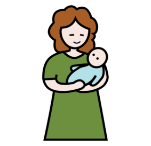          DOBRA           MAMA,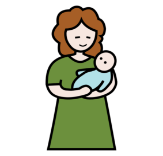        LIJEPA               MAMA.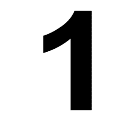 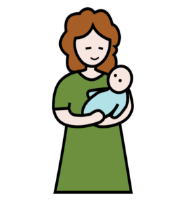              JEDNA        JE        MOJA         MAMA.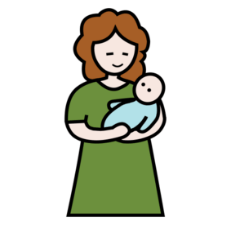 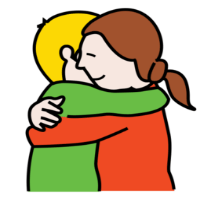          MAMU              JA             GRLIM,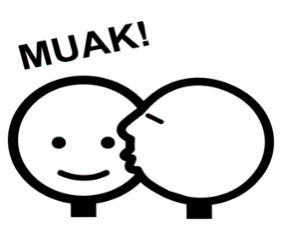             MAMU               JA                     LJUBIM,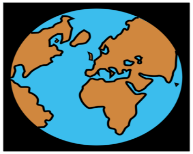 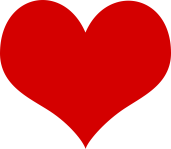 I    NAJVIŠE        NA            SVIJETU                    VOLIM.